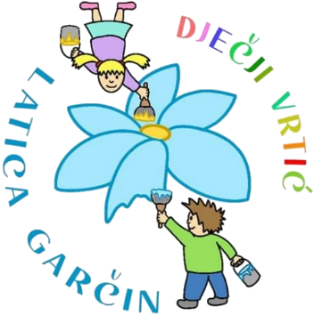 UPUTE ZA INICIJALNI RAZGOVORCilj inicijalnog razgovora je upoznavanje psihofizičkog razvoja djeteta na temelju procjena roditelja, priložene dokumentacije i zapažanja stručnih suradnika o ponašanju djeteta tijekom razgovora, kako bi se pronašao primjereni oblik uključivanja unutar ustanova ranog i predškolskog odgoja.
Priložite postojeću medicinsku i drugu relevantnu dokumentaciju bitnu za razvoj djeteta.

RODITELJ SVOJIM POTPISOM JAMČI ISTINITOST PODATAKA. U SLUČAJU NEISTINITOG ODGOVARANJA VRTIĆ ZADRŽAVA PRAVO PROMJENE UGOVORA.Izjavljujem i vlastoručnim potpisom potvrđujem da su podaci navedeni u ovom zahtjevu i priloženoj dokumentaciji točni i potpuni te ovlašćujem Naslov da iste ima pravo provjeravati, obrađivati, čuvati i koristiti u skladu s Općom uredbom o zaštiti podataka (UREDBA (EU) 2016/679 EUROPSKOG PARLAMENTA I VIJEĆA od 27. travnja 2016.), Zakonom o provedbi Opće uredbe o zaštiti podataka (Narodne novine 42/18) i drugim važećim propisima.Upoznat-a sam da se, sukladno Općoj uredbi o zaštiti podataka, navedeni podaci prikupljaju isključivo u svrhu ostvarivanja traženog prava te da se u druge svrhe neće koristiti.Podatke ispunite čitko, tiskanim slovima, a u pitanjima zaokružite odgovore koji opisuju dijete ili ih nadopunite.Obrazac inicijalnog razgovora sastavni je dio upisnog postupka i roditelj ga ispunjenog donosi na dogovoreni termin intervjua i predaje stručnom suradniku .           TERMIN INICIJALNOG RAZGOVORA (ispunjava vrtić): DATUM : __________ 	                                                                                                           VRIJEME : 	PODACI O OBITELJIPOTREBE I NAVIKE DJETETAMOTORIČKI I SENZORIČKI RAZVOJKOMUNIKACIJSKI I JEZIČNO GOVORNI RAZVOJ:PODACI O SOCIJALNOM I EMOCIONALNOM RAZVOJU DJETETA:OBILJEŽJA DJETETOVE IGRE, PAŽNJE I SPOZNAJE:  PODACI O OSOBAMA KOJE ĆE DOVODITI I ODVODITI DIJETE IZ VRTIĆA:Punoljetne osobe koje ovlašćujemo da u slučaju naše spriječenosti mogu dovoditi i odvoditi dijete u/iz vrtića: 	___kontakt:  	 	___kontakt:  	 		___kontakt:		 (ime i prezime, OIB)		(Broj mobitela)Potvrđujem da je ovlaštena osoba upoznata i suglasna s mogućom potrebom predočavanja osobne iskaznice (identifikacijom) ukoliko je djelatnik vrtića zatraži, a u svrhu potvrde identiteta.Ovlaštena osoba je starija od 18 godina prema Obiteljskom zakonu.             Potpis roditelja                                                                                                        Stručni suradnik______________________________                                                                  ___________________________Garčin, ________________________Ime i prezime djeteta:Spol djeteta :muški	ženskiDatum i  mjesto rođenja:OIB DJETETADob djeteta:godina	  mjeseciAdresa stanovanja:MAJKAOTACPrezime i ime:Godina rođenja:Zanimanje:Stručna sprema:Poslodavac:Radno vrijeme :od	dood	doAdresa posla:Telefon na poslu:Telefon u stanu:Mobitel :e-mail :a) Navedite s kim dijete živi:a) Navedite s kim dijete živi:a) Navedite s kim dijete živi:a) Navedite s kim dijete živi:a) Navedite s kim dijete živi:a) Navedite s kim dijete živi:Ime i prezimeSrodstvoGodina rođenjaNapomena1.2.3.4.5.b) Ukoliko dijete ne živi s oba roditelja molimo navedite razlog ( zaokružite i dopunite ), npr.: boravak u drugom gradu, razvod braka, razvrgnuta izvanbračna zajednica, zabrana prilaska djetetu, udomiteljstvo, skrbništvo i ostalo:b) Ukoliko dijete ne živi s oba roditelja molimo navedite razlog ( zaokružite i dopunite ), npr.: boravak u drugom gradu, razvod braka, razvrgnuta izvanbračna zajednica, zabrana prilaska djetetu, udomiteljstvo, skrbništvo i ostalo:b) Ukoliko dijete ne živi s oba roditelja molimo navedite razlog ( zaokružite i dopunite ), npr.: boravak u drugom gradu, razvod braka, razvrgnuta izvanbračna zajednica, zabrana prilaska djetetu, udomiteljstvo, skrbništvo i ostalo:b) Ukoliko dijete ne živi s oba roditelja molimo navedite razlog ( zaokružite i dopunite ), npr.: boravak u drugom gradu, razvod braka, razvrgnuta izvanbračna zajednica, zabrana prilaska djetetu, udomiteljstvo, skrbništvo i ostalo:b) Ukoliko dijete ne živi s oba roditelja molimo navedite razlog ( zaokružite i dopunite ), npr.: boravak u drugom gradu, razvod braka, razvrgnuta izvanbračna zajednica, zabrana prilaska djetetu, udomiteljstvo, skrbništvo i ostalo:b) Ukoliko dijete ne živi s oba roditelja molimo navedite razlog ( zaokružite i dopunite ), npr.: boravak u drugom gradu, razvod braka, razvrgnuta izvanbračna zajednica, zabrana prilaska djetetu, udomiteljstvo, skrbništvo i ostalo:c) Kako biste opisali međusobne odnose u obitelji: izvrsni, zadovoljavajući, narušenic) Kako biste opisali međusobne odnose u obitelji: izvrsni, zadovoljavajući, narušenic) Kako biste opisali međusobne odnose u obitelji: izvrsni, zadovoljavajući, narušenic) Kako biste opisali međusobne odnose u obitelji: izvrsni, zadovoljavajući, narušenic) Kako biste opisali međusobne odnose u obitelji: izvrsni, zadovoljavajući, narušenic) Kako biste opisali međusobne odnose u obitelji: izvrsni, zadovoljavajući, narušenid) Je li je obitelj u tretmanu Centra za socijalnu skrb: NE	DA – koja vrsta:a) nadzor nad roditeljskim pravomb) brakorazvodna parnicac) korisnici pomoćid) evidentirani zbog zdravstvenih problema u obiteljid) Je li je obitelj u tretmanu Centra za socijalnu skrb: NE	DA – koja vrsta:a) nadzor nad roditeljskim pravomb) brakorazvodna parnicac) korisnici pomoćid) evidentirani zbog zdravstvenih problema u obiteljid) Je li je obitelj u tretmanu Centra za socijalnu skrb: NE	DA – koja vrsta:a) nadzor nad roditeljskim pravomb) brakorazvodna parnicac) korisnici pomoćid) evidentirani zbog zdravstvenih problema u obiteljid) Je li je obitelj u tretmanu Centra za socijalnu skrb: NE	DA – koja vrsta:a) nadzor nad roditeljskim pravomb) brakorazvodna parnicac) korisnici pomoćid) evidentirani zbog zdravstvenih problema u obiteljid) Je li je obitelj u tretmanu Centra za socijalnu skrb: NE	DA – koja vrsta:a) nadzor nad roditeljskim pravomb) brakorazvodna parnicac) korisnici pomoćid) evidentirani zbog zdravstvenih problema u obiteljid) Je li je obitelj u tretmanu Centra za socijalnu skrb: NE	DA – koja vrsta:a) nadzor nad roditeljskim pravomb) brakorazvodna parnicac) korisnici pomoćid) evidentirani zbog zdravstvenih problema u obiteljie) Dijete živi u iznimno teškim socijalnim i zdravstvenim prilikama u obitelji   NE	DA - opišite:e) Dijete živi u iznimno teškim socijalnim i zdravstvenim prilikama u obitelji   NE	DA - opišite:e) Dijete živi u iznimno teškim socijalnim i zdravstvenim prilikama u obitelji   NE	DA - opišite:e) Dijete živi u iznimno teškim socijalnim i zdravstvenim prilikama u obitelji   NE	DA - opišite:e) Dijete živi u iznimno teškim socijalnim i zdravstvenim prilikama u obitelji   NE	DA - opišite:e) Dijete živi u iznimno teškim socijalnim i zdravstvenim prilikama u obitelji   NE	DA - opišite:f) Postoje li bolesti u obitelji ?f) Postoje li bolesti u obitelji ?f) Postoje li bolesti u obitelji ?f) Postoje li bolesti u obitelji ?f) Postoje li bolesti u obitelji ?f) Postoje li bolesti u obitelji ?g) Je li u zadnje vrijeme bilo stresnih događaja u obitelji: preseljenje, razvod, bolest, smrt člana obitelji, prometna nesreća ili drugo:	NE	DA – kojih:g) Je li u zadnje vrijeme bilo stresnih događaja u obitelji: preseljenje, razvod, bolest, smrt člana obitelji, prometna nesreća ili drugo:	NE	DA – kojih:g) Je li u zadnje vrijeme bilo stresnih događaja u obitelji: preseljenje, razvod, bolest, smrt člana obitelji, prometna nesreća ili drugo:	NE	DA – kojih:g) Je li u zadnje vrijeme bilo stresnih događaja u obitelji: preseljenje, razvod, bolest, smrt člana obitelji, prometna nesreća ili drugo:	NE	DA – kojih:g) Je li u zadnje vrijeme bilo stresnih događaja u obitelji: preseljenje, razvod, bolest, smrt člana obitelji, prometna nesreća ili drugo:	NE	DA – kojih:g) Je li u zadnje vrijeme bilo stresnih događaja u obitelji: preseljenje, razvod, bolest, smrt člana obitelji, prometna nesreća ili drugo:	NE	DA – kojih:i) Korištenje nekog socijalnog prava /beneficije i kojeg ; produljeni porodni dopust ,STATUS NJEGOVATELJA, korisnici minimalne naknade, korisnici povremenih pomoći ( u novcu i u naturi) status njegovatelja, troškovirežija stanovanja, produljeni porodni dopust na pola ili cijelo radno vrijeme (Ako da zaokružiti koje)i) Korištenje nekog socijalnog prava /beneficije i kojeg ; produljeni porodni dopust ,STATUS NJEGOVATELJA, korisnici minimalne naknade, korisnici povremenih pomoći ( u novcu i u naturi) status njegovatelja, troškovirežija stanovanja, produljeni porodni dopust na pola ili cijelo radno vrijeme (Ako da zaokružiti koje)i) Korištenje nekog socijalnog prava /beneficije i kojeg ; produljeni porodni dopust ,STATUS NJEGOVATELJA, korisnici minimalne naknade, korisnici povremenih pomoći ( u novcu i u naturi) status njegovatelja, troškovirežija stanovanja, produljeni porodni dopust na pola ili cijelo radno vrijeme (Ako da zaokružiti koje)i) Korištenje nekog socijalnog prava /beneficije i kojeg ; produljeni porodni dopust ,STATUS NJEGOVATELJA, korisnici minimalne naknade, korisnici povremenih pomoći ( u novcu i u naturi) status njegovatelja, troškovirežija stanovanja, produljeni porodni dopust na pola ili cijelo radno vrijeme (Ako da zaokružiti koje)i) Korištenje nekog socijalnog prava /beneficije i kojeg ; produljeni porodni dopust ,STATUS NJEGOVATELJA, korisnici minimalne naknade, korisnici povremenih pomoći ( u novcu i u naturi) status njegovatelja, troškovirežija stanovanja, produljeni porodni dopust na pola ili cijelo radno vrijeme (Ako da zaokružiti koje)i) Korištenje nekog socijalnog prava /beneficije i kojeg ; produljeni porodni dopust ,STATUS NJEGOVATELJA, korisnici minimalne naknade, korisnici povremenih pomoći ( u novcu i u naturi) status njegovatelja, troškovirežija stanovanja, produljeni porodni dopust na pola ili cijelo radno vrijeme (Ako da zaokružiti koje)ZAŠTIĆENI PODACI  PODACI O ZDRAVSTVENOM I RAZVOJNOM STATUSU DJETETA:DJETETOV PEDIJATAR TRUDNOĆA	uredna, rizična – mirovanje, lijekovi, drugo:POROD od	tjedana - prirodan , carski rez, vakuum, drugo:POROĐAJNA TEŽINA/DUŽINA	/	APGARSTANJE DJETETA PRI I NAKON PORODA	uredno, infekcija, omotana pupkovina, intrakranijalno krvarenje,primanje kisika, inkubator ili nešto drugo:PREBOLJENE I ČESTE BOLESTI, STANJA , KRONIČNE BOLESTI:-češće respiratorne infekcije ,kronične bolesti , alergije, febrilne konvulzije, epilepsija; malformacije urogenitalnog trakta, povrede i operacije, bolesti endokrinog sustava, kardiološke ili drugePREBOLJENE I ČESTE BOLESTI, STANJA , KRONIČNE BOLESTI:-češće respiratorne infekcije ,kronične bolesti , alergije, febrilne konvulzije, epilepsija; malformacije urogenitalnog trakta, povrede i operacije, bolesti endokrinog sustava, kardiološke ili drugePREBOLJENE I ČESTE BOLESTI, STANJA , KRONIČNE BOLESTI:-češće respiratorne infekcije ,kronične bolesti , alergije, febrilne konvulzije, epilepsija; malformacije urogenitalnog trakta, povrede i operacije, bolesti endokrinog sustava, kardiološke ili drugeMolimo upišite ako je dijete boravilo u bolnici:Molimo upišite ako je dijete boravilo u bolnici:Molimo upišite ako je dijete boravilo u bolnici:-Bolnica:-Koliko dana i razlog boravka:dana, zbog čega:-Poteškoće zbog odvajanja :NE	DA – koje:-Dijete je dojeno do:	mj, još uvijek se doji-Apetit: dobar , loš , izbirljiv , kako kada, pretjeran-Samostalnost pri hranjenju: samostalno , nesamostalno , potrebno ga je dohraniti-Pije: na bočicu, koristi šalicu uz pomoć, koristi šalicu samostalno-Koliko mlijeka dijete dnevno pije:-Je li vaše dijete imalo /ima poteškoće sa žvakanjem i gutanjem-Jede: miksanu, usitnjenu, normalnu hranu-Obredi, rituali kod hranjenja:-Odbija neku hranu:-Postoje li namirnice koje dijete ne konzumira zbog zdravstvenih razloga, npr. alergija ? NE	DA, koje:(molimo priložite dokumentaciju)-Posebne napomene:-Ritam spavanja:noćni san od	do	satinoćni san od	do	satiI	dnevni san od	do	sati II   dnevni san od	do	sati-Kako se dijete uspavljuje:Kako se dijete uspavljuje:duda, bočica, dojenje, igračka ili predmet 	 nešto drugo:zaspe samo, lako, teškoduda, bočica, dojenje, igračka ili predmet 	 nešto drugo:zaspe samo, lako, teško-Dijete spava:mirno, nemirno, budi se	puta, plače po noći, vrišti,mirno, nemirno, budi se	puta, plače po noći, vrišti,-Posebne napomene:Posebne napomene:Posebne napomene:Posebne napomene:-Jesu li djetetu potrebne pelene: NE	DA - stalno , za spavanje – dnevno, noćno-Privikavanje na samostalno obavljanje nužde:   nije počelo,   počelo je s	mj.-Sada dijete: samo ide na WC ili tutu, traži da ga se odvede, treba ga podsjetiti, treba pomoć pri obavljanjunužde, sjedi i ne obavi nuždu, odbija odlazak , nešto drugo-Ukoliko je dijete odviknuto od pelena, događa li mu se:mokrenje u gaćice u budnom stanju, na spavanju, koliko često? 	prljanje gaćica stolicom, koliko često? 	zadržavanje stoliceUkoliko je dijete odviknuto od pelena, događa li mu se:mokrenje u gaćice u budnom stanju, na spavanju, koliko često? 	prljanje gaćica stolicom, koliko često? 	zadržavanje stolice-Posebne napomene:Posebne napomene:Molimo upišite ako je dijete uključeno u praćenje ili terapiju specijalista (npr. fizijatra, neuropedijatra,logopeda, rehabilitatora, psihologa, fizioterapeuta , stručnjaka druge predškolske ustanove itd) (priložiti medicinsku dokumentaciju):Molimo upišite ako je dijete uključeno u praćenje ili terapiju specijalista (npr. fizijatra, neuropedijatra,logopeda, rehabilitatora, psihologa, fizioterapeuta , stručnjaka druge predškolske ustanove itd) (priložiti medicinsku dokumentaciju):Molimo upišite ako je dijete uključeno u praćenje ili terapiju specijalista (npr. fizijatra, neuropedijatra,logopeda, rehabilitatora, psihologa, fizioterapeuta , stručnjaka druge predškolske ustanove itd) (priložiti medicinsku dokumentaciju):-Koja ustanova:-Koji vrsta stručnjaka:-Koja terapija :Dijete ima teškoće u razvoju:Dijete ima teškoće u razvoju:Dijete ima teškoće u razvoju:Dijete ima teškoće u razvoju:-Nalazi i mišljenja tijela vještačenja ili rješenja HZZO -a:NEDA-Medicinski i drugi nalaza:NEDA-Ako DA koje teškoće:Ako DA koje teškoće:Ako DA koje teškoće:-Vrste teškoća :oštećenja vida ,oštećenja sluha ,poremećaji govorno –glasovne komunikacije i specifične teškoće u učenju,tjelesni invaliditet,mentalna retardacija ,poremećaji u ponašanju uvjetovani organskim faktorima ili progredirajućim psihopatološkim stanjem, autizam,postojanje više vrsta i stupnjeva teškoća u psihofizičkom razvojuVrste teškoća :oštećenja vida ,oštećenja sluha ,poremećaji govorno –glasovne komunikacije i specifične teškoće u učenju,tjelesni invaliditet,mentalna retardacija ,poremećaji u ponašanju uvjetovani organskim faktorima ili progredirajućim psihopatološkim stanjem, autizam,postojanje više vrsta i stupnjeva teškoća u psihofizičkom razvojuVrste teškoća :oštećenja vida ,oštećenja sluha ,poremećaji govorno –glasovne komunikacije i specifične teškoće u učenju,tjelesni invaliditet,mentalna retardacija ,poremećaji u ponašanju uvjetovani organskim faktorima ili progredirajućim psihopatološkim stanjem, autizam,postojanje više vrsta i stupnjeva teškoća u psihofizičkom razvoju-Kada je dijete počelo samostalno sjediti?	.Je li dijete puzalo i kolikodugo?	Kada je dijete prohodalo? 	-Kako procjenjujete motorički razvoj svojeg djeteta: a) izrazito spretnom b) prosječnoc) izrazito nespretno-Uočavate li neke od niže navedenih specifičnosti u motoričkom razvoju svoga djeteta:Nespretnost (češće padanje „popikavanje“ i sudaranje s predmetima)Sklonost povredamaPojačano motorno kretanje (živahno)Hod na prstimaNe voli se kretatiOstalo 	--Kojom rukom se dijete pretežno koristi  	-Pokazuje li dijete interes za šaranje, crtanje i služenje olovkom?    	--Pokazuje li dijete preosjetljivost na podražaje iz okoline:a) zvuk b)dodirsvjetlosne promjenemiris e)okusvrtnju, ljuljanjeostalo 	-KAD SE VI IGRATE S DJETETOMprimjećujete:da se odaziva na imedonosi vam i pokazuje zanimljive stvari, igračkegleda vas u očipogledava u vas i provjerava kako vi reagiratesmije se kad se vi smijeteimitira vaše pokrete, grimase, pljeskanje, maše pa-pa.koristi li vaše dijete gestu pokazivanja--Prva riječ sa značenjem pojavila se kod vašeg djeteta s		mjeseci. Prva rečenica (npr. tata papa) javila se s	mjeseci.-Vaše se dijete izražava:	a) gestom b) gugutanjem, brbljanjem c) riječima d) rečenicom- Razumije li vaše dijete što drugi govore?	DA	NE-Izgovara li vaše dijete pravilno sve glasove hrvatskog jezika (samo za stariju djecu od 3 godine)DA	NE-Ima li vaše dijete promjene u ritmu i tempu govora (zastajkivanja, ponavljanja, ubrzavanja u govoru)	DA	NEJezično-govorni razvoj svog djeteta biste opisali kao:a) usporen b)uredan c)napredan-Živi li dijete u višejezičnoj sredini ? DA NE , koji je primarni jezik u obiteljskoj sredini ? :-Prva riječ sa značenjem pojavila se kod vašeg djeteta s		mjeseci. Prva rečenica (npr. tata papa) javila se s	mjeseci.-Vaše se dijete izražava:	a) gestom b) gugutanjem, brbljanjem c) riječima d) rečenicom- Razumije li vaše dijete što drugi govore?	DA	NE-Izgovara li vaše dijete pravilno sve glasove hrvatskog jezika (samo za stariju djecu od 3 godine)DA	NE-Ima li vaše dijete promjene u ritmu i tempu govora (zastajkivanja, ponavljanja, ubrzavanja u govoru)	DA	NEJezično-govorni razvoj svog djeteta biste opisali kao:a) usporen b)uredan c)napredan-Živi li dijete u višejezičnoj sredini ? DA NE , koji je primarni jezik u obiteljskoj sredini ? :-DIJETE JE POHAĐALO VRTIĆ/ IGRAONICU:DIJETE JE POHAĐALO VRTIĆ/ IGRAONICU:DIJETE JE POHAĐALO VRTIĆ/ IGRAONICU:NE	DA	koji:u dobi od	god-Ako da, kako se prilagodilo:Ako da, kako se prilagodilo:a) teško b) bez većih problemaa) teško b) bez većih problema-DIJETE SE OD BLISKIH OSOBA ODVAJA:DIJETE SE OD BLISKIH OSOBA ODVAJA:DIJETE SE OD BLISKIH OSOBA ODVAJA:a) teško b) bez većih problema c) nije se odvajaloa) teško b) bez većih problema c) nije se odvajalo-TKO JE DO SADA ČUVAO DIJETE:TKO JE DO SADA ČUVAO DIJETE:-U KONTAKTU S NEPOZNATIMLJUDIMA dijete najčešće:U KONTAKTU S NEPOZNATIMLJUDIMA dijete najčešće:u početku je opreznoteže prihvaća nove ljudeodmah prihvaća kontaktnema distancu prema nepoznatimau početku je opreznoteže prihvaća nove ljudeodmah prihvaća kontaktnema distancu prema nepoznatimau početku je opreznoteže prihvaća nove ljudeodmah prihvaća kontaktnema distancu prema nepoznatima-Dijete je do sada imalo KONTAKT S DRUGOM DJECOM:Dijete je do sada imalo KONTAKT S DRUGOM DJECOM:Dijete je do sada imalo KONTAKT S DRUGOM DJECOM:Dijete je do sada imalo KONTAKT S DRUGOM DJECOM:a)rijetko,	b)povremeno,	c)često-U kontaktu s drugom djecom :promatra drugu djecu • igra se u blizini njihsramežljivo je •povučeno • pokazuje slabiji interes za igru s djecompokušava se uključiti u njihovu igru •dobro surađuje s drugom djecomponekad pokazuje grubost prema djeci (griženje, guranje, svađanje...)suosjeća • tješi • pomaže • spremno je dijeliti, poklonitipromatra drugu djecu • igra se u blizini njihsramežljivo je •povučeno • pokazuje slabiji interes za igru s djecompokušava se uključiti u njihovu igru •dobro surađuje s drugom djecomponekad pokazuje grubost prema djeci (griženje, guranje, svađanje...)suosjeća • tješi • pomaže • spremno je dijeliti, poklonitipromatra drugu djecu • igra se u blizini njihsramežljivo je •povučeno • pokazuje slabiji interes za igru s djecompokušava se uključiti u njihovu igru •dobro surađuje s drugom djecomponekad pokazuje grubost prema djeci (griženje, guranje, svađanje...)suosjeća • tješi • pomaže • spremno je dijeliti, poklonitipromatra drugu djecu • igra se u blizini njihsramežljivo je •povučeno • pokazuje slabiji interes za igru s djecompokušava se uključiti u njihovu igru •dobro surađuje s drugom djecomponekad pokazuje grubost prema djeci (griženje, guranje, svađanje...)suosjeća • tješi • pomaže • spremno je dijeliti, pokloniti-U EMOCIJAMA,RASPOLOŽENJU Ipokazuje strah od nekih situacija, mraka, osoba, maski, zvukova, životinja:jako je uznemireno kad se odvoji od roditeljapokazuje strah od nekih situacija, mraka, osoba, maski, zvukova, životinja:jako je uznemireno kad se odvoji od roditeljapokazuje strah od nekih situacija, mraka, osoba, maski, zvukova, životinja:jako je uznemireno kad se odvoji od roditeljapokazuje strah od nekih situacija, mraka, osoba, maski, zvukova, životinja:jako je uznemireno kad se odvoji od roditeljaNAVIKAMA se javlja:žali se na bolove u trbuhu, glavi itd.često se opire zahtjevima, često govori ne i neću, ljuti se, ima ispade bijesapokazuje ljubomorupuno plačeima respiratorne afektivne krizepokazuje tikove, trešnje rukama, neobični pokreti rukama u blizini lica,griženje noktiju, griženje samog sebe, ljuljanje, uvrtanje kose, skakutanje namjestu, vrtnju oko sebe, hodanje u krug, drugo:-Dijete obično sa sobom nosi neki PREDMET:	NE	DA - dudu, bočicu, pelena, jastuk, igračku:Dijete obično sa sobom nosi neki PREDMET:	NE	DA - dudu, bočicu, pelena, jastuk, igračku:-Kako se najlakše može utješiti:Kako se najlakše može utješiti:-U izboru SUIGRAČA:radije se igra u društvu odrasle osobebira stariju djecu, vršnjake, mlađu djecunajradije se igra samoradije se igra u društvu odrasle osobebira stariju djecu, vršnjake, mlađu djecunajradije se igra samo-Koliko dugo dijete može provesti u SAMOSTALNOJ IGRI :	i koja je to igra?Koliko dugo dijete može provesti u SAMOSTALNOJ IGRI :	i koja je to igra?Koliko dugo dijete može provesti u SAMOSTALNOJ IGRI :	i koja je to igra?-POKAZUJE INTERES ZA:istraživanje, aktivno upoznavanje okoline, baratanje predmetima, igračkama : okretanje, tresenje, bacanje, umetanje, sastavljanje, rastavljanje...učenje o pojmovima iz bliže i šire okoline , životinjama, biljkama, igračkama...interes za slova, brojkeslaganje slagaricagrađenje: toranj od kocaka, vlak, kuće, garaže, naselja,oponašanje radnji koje je vidjelo: telefoniranje, češljanje, hranjenje lutke , igre s podjelom ulogašaranje, crtanje, slikanjeigre vodom , pijeskom, plastelinomgledanje slikovnica, slušanje priča, pričanje događaja, pričaslušanje glazbe, pjevanje pjesmica, glumuigre s kretanjem - hodanje, trčanje, skakanje, penjanje, provlačenje, vožnja tricikla, bicikla, plesanjestrane jezike:nešto drugo:POKAZUJE INTERES ZA:istraživanje, aktivno upoznavanje okoline, baratanje predmetima, igračkama : okretanje, tresenje, bacanje, umetanje, sastavljanje, rastavljanje...učenje o pojmovima iz bliže i šire okoline , životinjama, biljkama, igračkama...interes za slova, brojkeslaganje slagaricagrađenje: toranj od kocaka, vlak, kuće, garaže, naselja,oponašanje radnji koje je vidjelo: telefoniranje, češljanje, hranjenje lutke , igre s podjelom ulogašaranje, crtanje, slikanjeigre vodom , pijeskom, plastelinomgledanje slikovnica, slušanje priča, pričanje događaja, pričaslušanje glazbe, pjevanje pjesmica, glumuigre s kretanjem - hodanje, trčanje, skakanje, penjanje, provlačenje, vožnja tricikla, bicikla, plesanjestrane jezike:nešto drugo:POKAZUJE INTERES ZA:istraživanje, aktivno upoznavanje okoline, baratanje predmetima, igračkama : okretanje, tresenje, bacanje, umetanje, sastavljanje, rastavljanje...učenje o pojmovima iz bliže i šire okoline , životinjama, biljkama, igračkama...interes za slova, brojkeslaganje slagaricagrađenje: toranj od kocaka, vlak, kuće, garaže, naselja,oponašanje radnji koje je vidjelo: telefoniranje, češljanje, hranjenje lutke , igre s podjelom ulogašaranje, crtanje, slikanjeigre vodom , pijeskom, plastelinomgledanje slikovnica, slušanje priča, pričanje događaja, pričaslušanje glazbe, pjevanje pjesmica, glumuigre s kretanjem - hodanje, trčanje, skakanje, penjanje, provlačenje, vožnja tricikla, bicikla, plesanjestrane jezike:nešto drugo:-  U RAZVOJU SPOZNAJE – uspoređujući svoje dijete s vršnjacima, primjećujete li da:pokazuje uspjeh kao i djeca njegove dobipotrebno ga je poticatiradi prije, brže, uspješnije i drukčije od svojih vršnjaka te ima bolja i viša postignuća  U RAZVOJU SPOZNAJE – uspoređujući svoje dijete s vršnjacima, primjećujete li da:pokazuje uspjeh kao i djeca njegove dobipotrebno ga je poticatiradi prije, brže, uspješnije i drukčije od svojih vršnjaka te ima bolja i viša postignuća  U RAZVOJU SPOZNAJE – uspoređujući svoje dijete s vršnjacima, primjećujete li da:pokazuje uspjeh kao i djeca njegove dobipotrebno ga je poticatiradi prije, brže, uspješnije i drukčije od svojih vršnjaka te ima bolja i viša postignuća-Smatrate li da dijete u nekim područjima iskazuje potencijalnu darovitost:Smatrate li da dijete u nekim područjima iskazuje potencijalnu darovitost:NE	DA – u području :-PAŽNJU u igri ili aktivnosti zadržava:približno jednako dugo kao djeca iste dobikraće vrijeme - često ne završi jednu igru, prelazi na drugu, često ih mijenja, lako ga prekidaju zvukovi ili podražaji sa stranedugo se igra jednom igromponavlja istu aktivnost puno puta uzastopnoponekad odsutno, odluta mislimapribližno jednako dugo kao djeca iste dobikraće vrijeme - često ne završi jednu igru, prelazi na drugu, često ih mijenja, lako ga prekidaju zvukovi ili podražaji sa stranedugo se igra jednom igromponavlja istu aktivnost puno puta uzastopnoponekad odsutno, odluta mislima-AKTIVNO JE, U POKRETU:približno kao i djeca iste dobiviše aktivno – često u pokretu, penje se, nemirno je , vrpolji se na stolici, juri kroz sobumanje aktivno-OPREZ U PONAŠANJU,potrebno ga je stalno imati na oku:ponekad se udaljava se od roditelja na igralištu, ulici… , slabije procjenjuje opasnosti, penje se, stavlja sitne ili nejestive stvari u ustaNE	DA-Koliko vremena dnevno provede GLEDAJUĆI CRTANE FILMOVE I OPĆENITO TV:Koliko vremena dnevno provede GLEDAJUĆI CRTANE FILMOVE I OPĆENITO TV:-Koliko vremena provede gledajući programe NA STRANOM JEZIKU:Koliko vremena provede gledajući programe NA STRANOM JEZIKU:-Što vam se najviše sviđa kod vašeg djeteta, u čemu je jako dobro, KOJE SU MU JAKE STRANE:Što vam se najviše sviđa kod vašeg djeteta, u čemu je jako dobro, KOJE SU MU JAKE STRANE:-KOJE SU MU SLABIJE STRANE, što vas brine u djetetovom ponašanju, razvoju:KOJE SU MU SLABIJE STRANE, što vas brine u djetetovom ponašanju, razvoju:-Koja su VAŠA OČEKIVANJA OD VRTIĆA:za dijete :za sebe :Koja su VAŠA OČEKIVANJA OD VRTIĆA:za dijete :za sebe :-Kako procjenjujete da će se dijete prilagoditi na vrtić :bez poteškoća prilagodbes početnim poteškoćama, ali brzos poteškoćama prilagodbe i dulje vrijeme